Provide Single Zoom Link to All StudentsIf two classes were set up for the same section, you will need to provide a single Zoom meeting link to all students and here is how to do that:  Log onto usc.zoom.us.  Click Meetings in the left panel.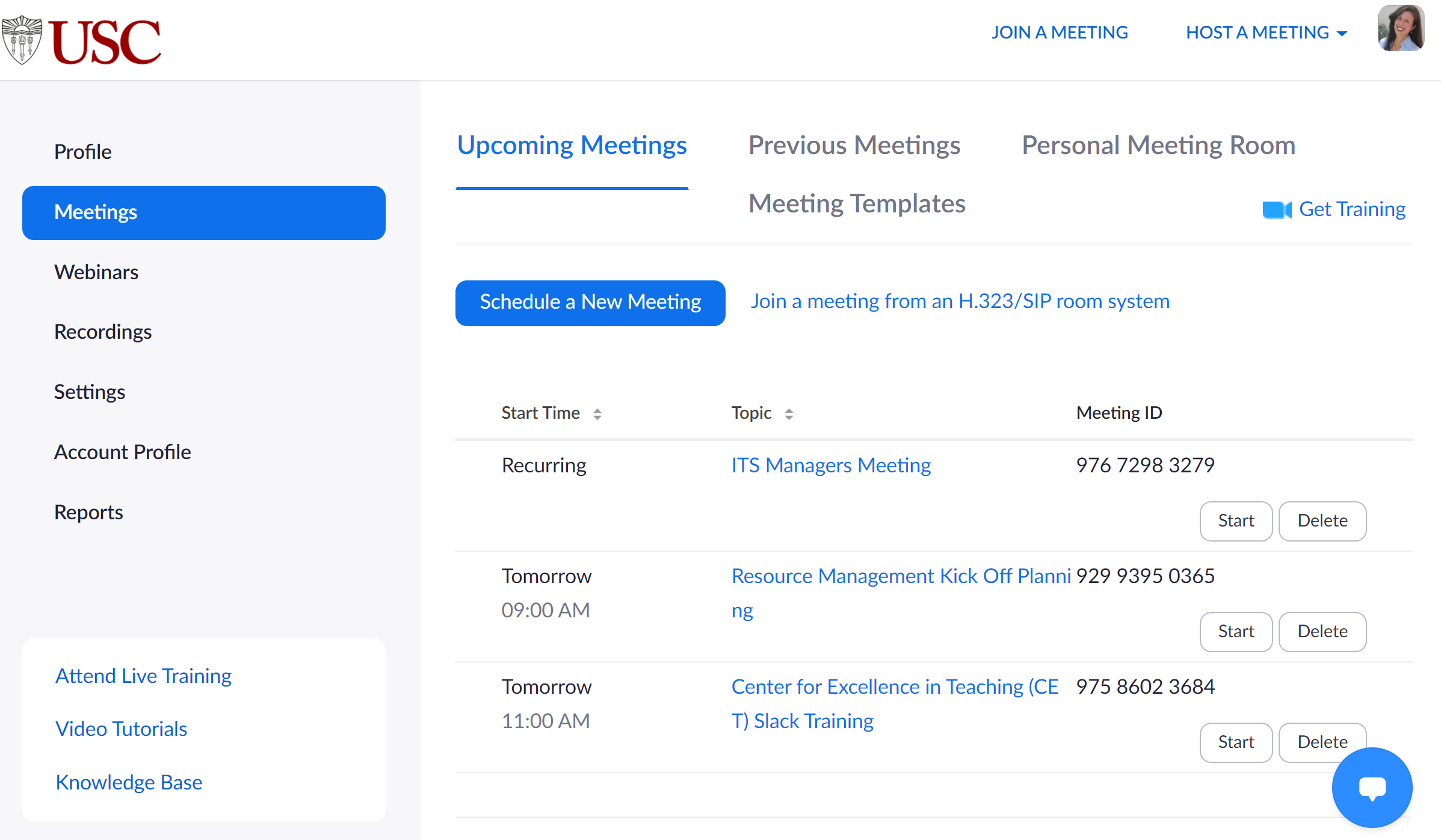 Click the first of the two class instances that are double-booked.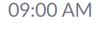 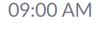 Click Copy Invitation.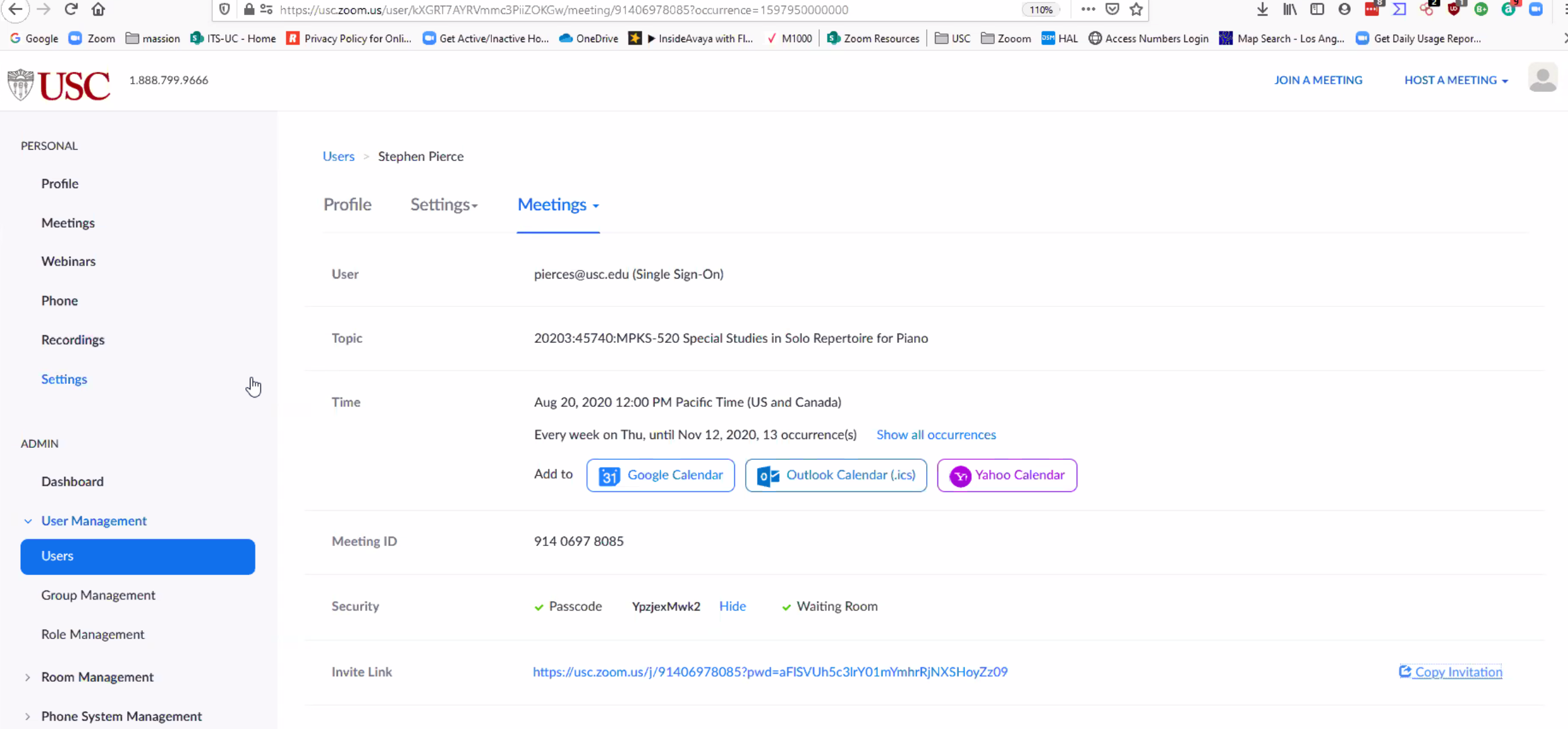 Click the Copy Invitation button on the pop-up screen.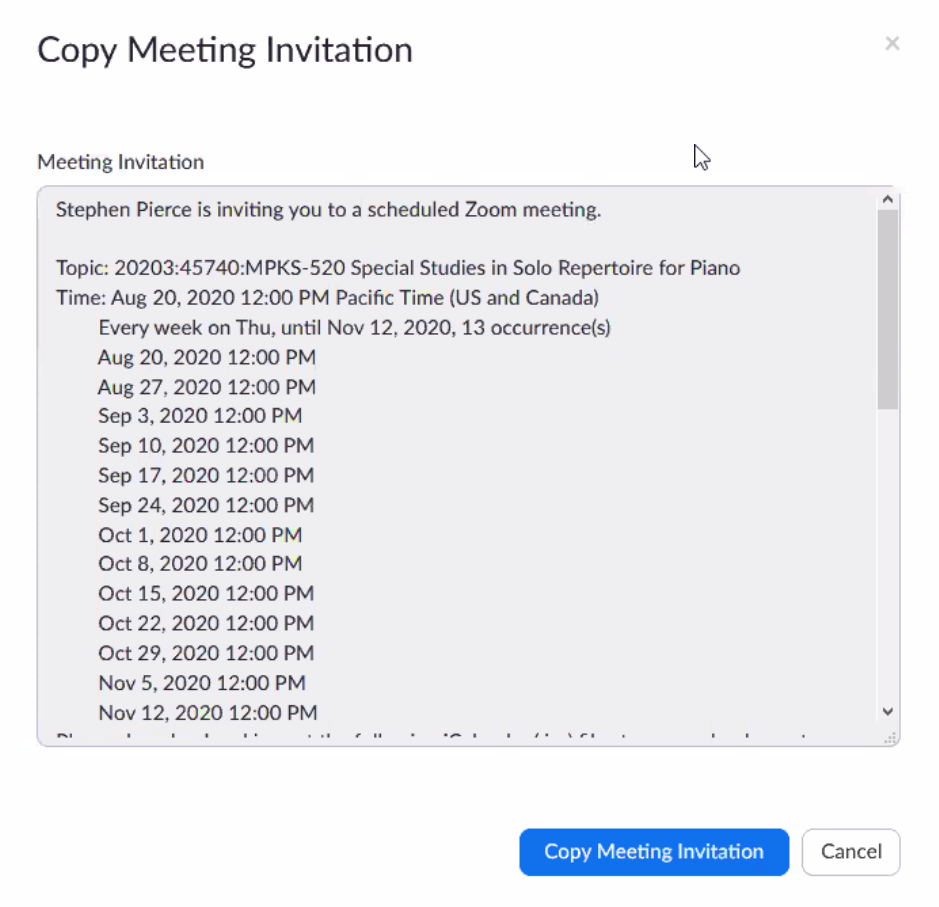 Logon to Blackboard.Create an Announcement as shown in this video for the second of the two class instances that are double-booked. Paste the meeting invitation in the Announcement along with a note to your students to use that link for first week of class. 